Society of Petroleum Engineers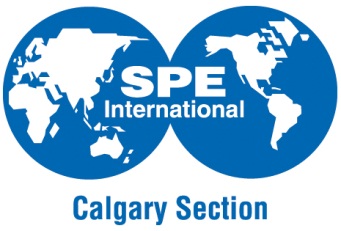 Calgary Section Young ProfessionalsCommittee Volunteer Application Form2017-2018First Name:    	Last Name: Direct Phone:             	Email: Company:                   	Position: SPE Member Number (if applicable): Committee PositionsThe following are the positions on the SPE YP Committee Term:Please rank your top 3 positions of interest below:In 300 words or less, please discuss your interest in volunteering with the Society of Petroleum Engineers Young Professionals, being sure to include: Why you want to join the committee, where do you see value in enhancing your professional development, and how you can contribute to the YP committee in the positions you have selected above.In 100 words or less, please discuss your thoughts on the importance of the SPE YP and its purpose in our industry.  In 300 words or less, please outline your previous volunteer activities, being sure to include any important skills you think would benefit the SPE YP in achieving its goals (as you have defined in the previous question)After review, successful applicants will be contacted by a current YP committee member to discuss their interests. An informal interview process may be conducted at the discretion of the committee leads to determine if the selected role is the best fit for you within the organization. Note that there are a limited number of vacancies on the committee. If you are not contacted to join the committee, we still encourage you to get involved with the SPE and SPE YP by attending our activities, and there may be opportunities to engage as a volunteer in other capacities throughout the year.By applying to the Society of Petroleum Engineers’ Young Professional committee, you agree to serve as a committee member from July 1st 2017 until June 30th, 2018 if selected.Signature: _______________________________	              Date: ___________________________________Please email completed forms to Laura Weeden (laura.weeden@specalgary.com). Application Due Date: Monday April 24th, 2017 (5:00 p.m.)Thank you for your interest in joining the Society of Petroleum Engineers Young Professionals!Programs Team LeadEvents Team LeadG&D Team LeadTechnical Development AdvisorEvents TeamGrowth & Development TeamWorkshop Development AdvisorTreasurerSponsorship RepresentativeCorporate RepresentativesMarketing LeadMarketing Director1st Choice2nd Choice3rd Choice